 İLKOKULU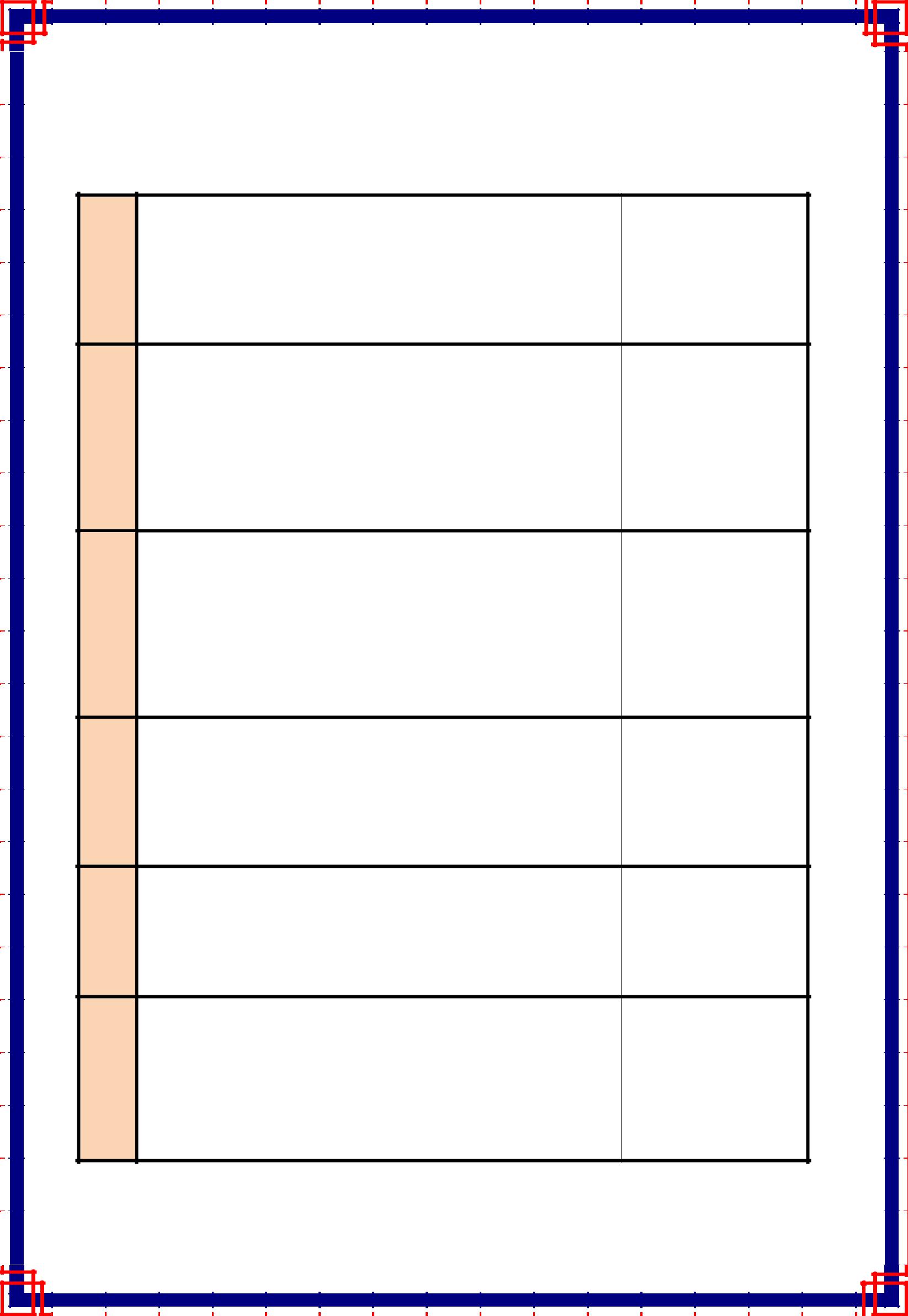 2019-2020 EĞİTİM VE ÖĞRETİM YILI3/  SINIFI YILLIK ÇALIŞMA PROGRAMIDönem sonu evraklarının yazımı.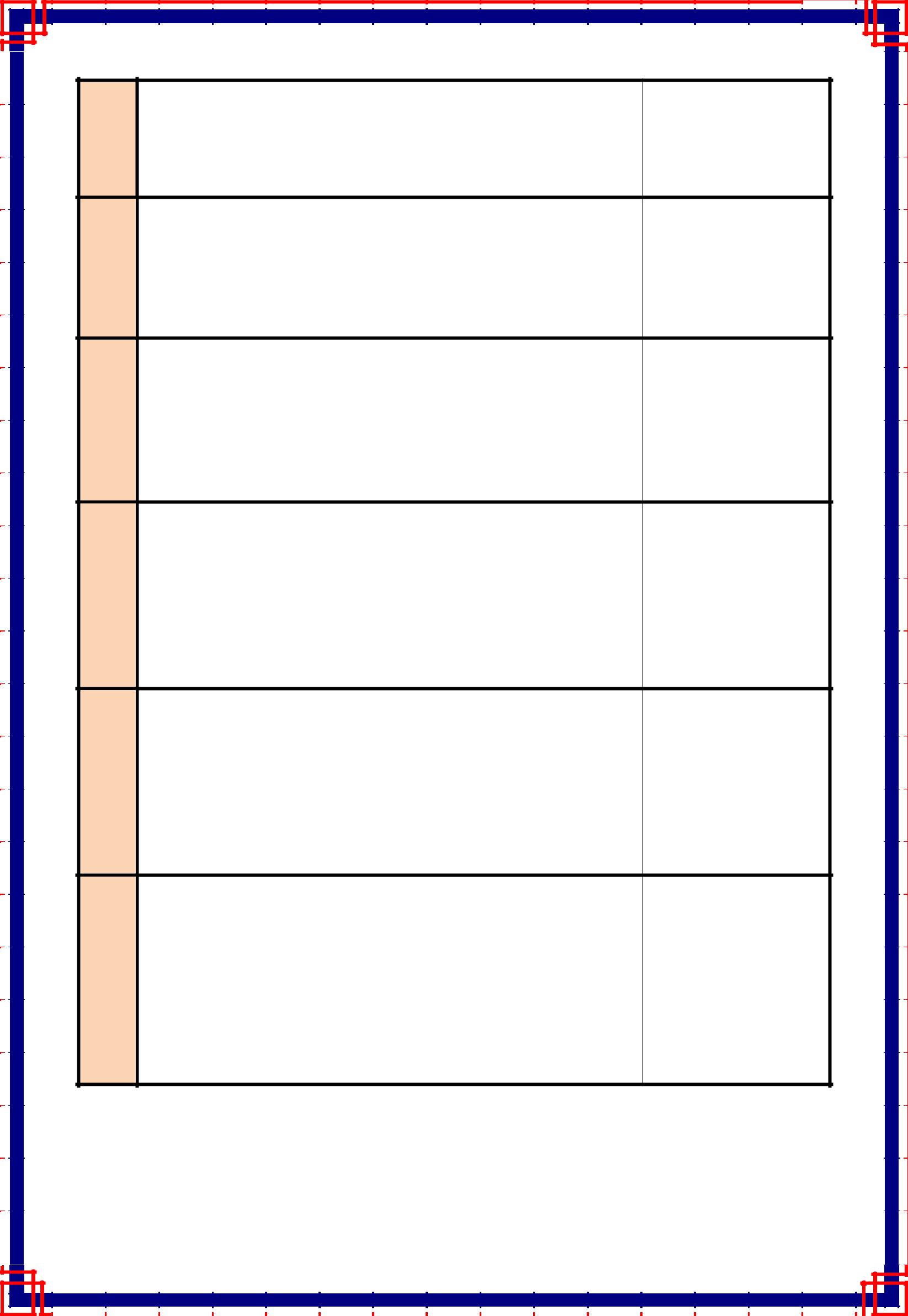 Milli Eğitim Bakanlığı vakfı kuruluş gününün kutlanması.   .................................Öğrenci boy ve ağırlık ölçülerinin alınması ve e-okul................. ................Okulun çevresine dikilecek ağaç ve çiçeklerin teminMesleki yayınların Okunması.Sınıf geçme defterlerinin ve not çizelgelerinin çıkarılması.   .................................6. Yılsonu öğretmenler kurulu toplantısının yapılarak,	........................ .........seminer	çalışmalarının başlat 3/  Sınıfı Öğretmeni	Okul Müdürü V.AYLAREYLÜLEKİMOCAK     ARALIK    KASIMYAPILACAK ÇALIŞMALARDÜŞÜNCELER1.2. sınıfa ait ders programının incelenmesi..................................2.Zümre öğretmenler kurulu toplantısı....................... ...........3.Yıllık programın yapılması..................................4.Dersliğin eğitim öğretime hazırlanması..................................5.Ders dağılım çizelgesinin hazırlanması..................................6.İlköğretim Haftası (Okulların açıldığı ilk hafta).................................7.Sınıf eşyalarının eksiklerinin tespiti..................................8.Çevre incelemesi..................................1.Dünya Çocuk Günü ( Ekim Ayının İlk pazartesi günü)1.Dünya Çocuk Günü ( Ekim Ayının İlk pazartesi günü).................................2.Vücut ölçülerinin tespiti..................................3.Sınıf Grafiklerinin hazırlanması..................................4.Eğitici Kulüplerin kurulması..................................5.Hayvanları Koruma Günü (4 ekim).................................6.Kızılay Haftası. (29 Ekim- 4 Kasım).................................7.Cumhuriyet Bayramı Kutlamaları ( 28-29 Ekim).............................. ...8.Sınıf veli toplantısı yapılması..................................1.Atatürk Köşesinin zenginleştirilmesi..................................2.Atatürk Haftası ( 10-16 Kasım).................................3.Öğrenci gelişim raporlarının hazırlanması.3.Öğrenci gelişim raporlarının hazırlanması..................................4.Öğretmenler Günü ( 24 Kasım).................................5.Eğitici Kulüp çalışmalarının denetimi..................................6.Sınıf kitaplığının zenginleştirilmesi..................................1.Vakıf Haftası (3-9 Aralık).................................2.İnsan Hakları Haftası (4-10 Aralık)............................... ..3.Tutum Yatırım ve Türk Malları Haftası ( 12 -18 Aralık).................................4.Vücut ölçülerinin yeniden alınıp karşılaştırılması..................................5.Yeni yıl hazırlıkları.................................1.2. Veli toplantısının yapılması..................................2.Verem Savaş Eğitimi Haftası ( Yılbaşını izleyen ilk.................................hafta)hafta).................................3.Enerji Tasarrufu Haftası (2. pazartesi ile başlayan hafta)................... ..............4.2. Öğretmenler Kurulu toplantısı..................................5.1. dönem çalışmalarının değerlendirilmesi..................................ŞUBAT    AYLARMARTNİSANMAYISHAZİRANYAPILACAK ÇALIŞMALARDÜŞÜNCELER1. Öğrenci velileri toplantısının yapılması..................................4.sistemine işlenmesi..................................4.Eğitici Kulüp çalışmalarının gözden geçirilmesi..................................5.Mesleki yayınların okunması..................................1.Deprem Haftasının kutlanması..................................2.Yeşilay Haftası.................................3.İstiklal Marşı’nın Kabulü ( 12 Mart).................................4.Orman Haftası..................................6.edilmesi.......................... ........6.Kütüphaneler Haftasının kutlanması..................................1.Sağlık Haftasının kutlanması..................................2.Öğrenci gelişim raporlarının hazırlanması..................................3.23 Nisan Ulusal Egemenlik ve Çocuk Bayramı’nın.................................4.hazırlıklarının yapılarak, bayramın kutlanması..................................4.Turizm Haftasının Kutlanması..................................5.Eğitici kulüplerin toplanıp faaliyetlerinin gözden.................................geçirilmesi..................................1.Okul bahçesine dikilen ağaç ve çiçeklerin bakımının.................................2.yapılması..................................2.Trafik Haftası..................................3.Anneler Günü’nün kutlanması................................ ..4.Sakatlar gününün kutlanması..................................5.Mesleki Yayınların takip edilerek okunması..................................6.19 Mayıs Atatürk’ü Anma Geçlik ve Spor Bayramı’nın.................................Kutlanması.1.Okul Aile Birliği toplantısını yapılması.................................2.Çevre koruma haftasının kutlanması..................................3.Karne ve kanaat not cetvellerinin e-okul sistemine.................................işlenmesi.işlenmesi..................................4.Karneler dağıtılarak 2019-2020 Öğretim yılının sona.................................erdirilmesi..................................